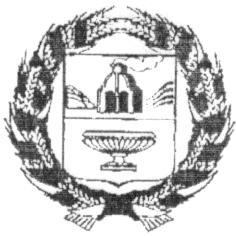 АДМИНИСТРАЦИЯ ЗАРИНСКОГО РАЙОНААЛТАЙСКОГО КРАЯП О С Т А Н О В Л Е Н И Е06.09.2019                                                                                                   № 536г. ЗаринскО внесении изменений и дополнений в постановление Администрации Заринского района от 03.05.2017 № 263 «Об утверждении Административного регламента по предоставлению муниципальной услуги «Выдача ходатайства организациям и индивидуальным предпринимателям, претендующим на получение государственной поддержки»В целях реализации положений Федерального закона от 27.07.2010 № 210-ФЗ «Об организации предоставления государственных и муниципальных услуг», руководствуясь Уставом муниципального образования Заринский район Алтайского края, Администрация Заринского районаП О С Т А Н О В Л Я Е Т:1.Внести в Административный регламент предоставления муниципальной услуги «Выдача ходатайства организациям и индивидуальным предпринимателям, претендующим на получение государственной поддержки», утвержденный постановлением Администрации Заринского района от 03.05.2017 № 263 следующие изменения и дополнения:1) Дополнить пункт  2.10 абзацем следующего содержания:«Не вправе требовать от заявителя документы, информации и совершения действий, указанные в ч.1.ст.7 Федерального закона от 27.07.2010 №210-ФЗ «Об организации предоставления государственных и муниципальных услуг», кроме случаев, установленных п.4 ст.7 Федерального закона от 27.07.2010 №210-ФЗ «Об организации предоставления государственных и муниципальных услуг», перечень которых установлен абзацами а,б,в,г пункта 4 части 1 ст.7 вышеназванного Федерального закона».  2) Дополнить пункт 5.2 абзацем 8 следующего содержания:«8)истребования у заявителя при предоставлении муниципальной услуги документов или информации, отсутствие и (или) недостоверность которых не указывались при первоначальном отказе в приеме документов, необходимых для предоставления муниципальной услуги, либо в предоставлении муниципальной услуги, за исключением случаев, предусмотренных пунктом 4 части 1 статьи 7 настоящего Федерального закона от 27.07.2010 №210-ФЗ «Об организации предоставления государственных и муниципальных услуг». 3) Дополнить пункт 5.6 подпунктами 3,4 следующего содержания:«3)В случае признания жалобы подлежащей удовлетворению в ответе заявителю, указанном в части 8 настоящей статьи, дается информация о действиях, осуществляемых органом, предоставляющим государственную услугу, органом, предоставляющим муниципальную услугу, многофункциональным центром либо организацией, предусмотренной частью 1.1 статьи 16 от 27.07.2010 №210-ФЗ «Об организации предоставления государственных и муниципальных услуг в целях незамедлительного устранения выявленных нарушений при оказании государственной или муниципальной услуги, а также приносятся извинения за доставленные неудобства и указывается информация о дальнейших действиях, которые необходимо совершить заявителю в целях получения государственной или муниципальной услуги.4)В случае признания жалобы подлежащей удовлетворению в ответе заявителю, указанном в части 8 настоящей статьи, дается информация о действиях, осуществляемых органом, предоставляющим государственную услугу, органом, предоставляющим муниципальную услугу, многофункциональным центром либо организацией, предусмотренной частью 1.1 статьи 16 от 27.07.2010 №210-ФЗ «Об организации предоставления государственных и муниципальных услуг в целях незамедлительного устранения выявленных нарушений при оказании государственной или муниципальной услуги, а также приносятся извинения за доставленные неудобства и указывается информация о дальнейших действиях, которые необходимо совершить заявителю в целях получения государственной или муниципальной услуги».2.Постановление опубликовать в районной газете «Знамя Ильича» или разместить на официальном сайте Администрации Заринского района.3.Контроль за исполнением постановления возложить на заместителя главы Администрации района Т.А. Сопочкину. Глава района   В.Ш. Азгалдян